Morning Routines: Start your day with a nice stretch-  Reach for the ceiling, crouch to the floor, Leeean toward a window, and leeeean to the wall (X2)Good Morning song- sing it to your favorite people or stuffies!   (Or good day or good evening depending on when you can get to it                                                                                                    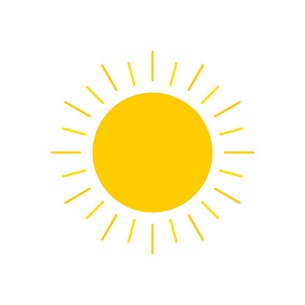 Calendar time- Sing the Days of the Week and the Months of the year songs)      Starfall build the calendar   https://www.starfall.com/h/holiday/calendar/?sn=main           (Press ctrl and left click to access videos)Jack Hartmann – the December song and Months of the year exercise – Notice our actions are patterns! How would you name them?  https://www.youtube.com/watch?v=H5skbhYfwuc       Read the Morning Letter!  Find letters   Kk  and   Ll   -   can you find -  a   and   is   it   the   -  Choose from your home library or choose an online story book to listen to, 